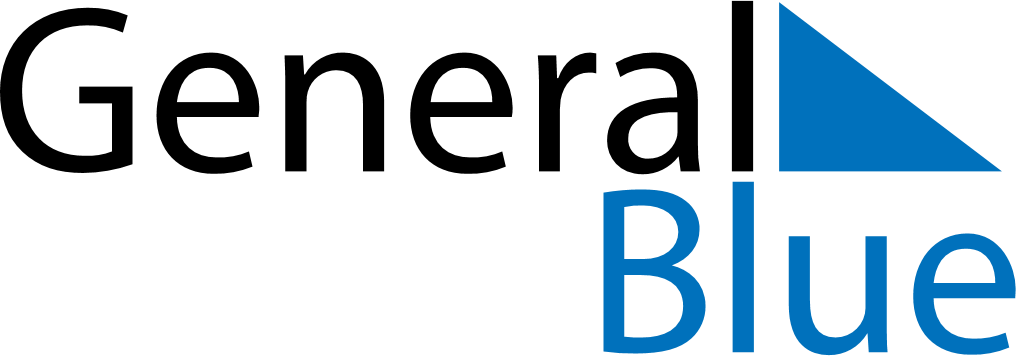 Q2 of 2023AustriaQ2 of 2023AustriaQ2 of 2023AustriaQ2 of 2023AustriaQ2 of 2023AustriaQ2 of 2023AustriaQ2 of 2023AustriaApril 2023April 2023April 2023April 2023April 2023April 2023April 2023April 2023April 2023MondayTuesdayTuesdayWednesdayThursdayFridaySaturdaySunday1234456789101111121314151617181819202122232425252627282930May 2023May 2023May 2023May 2023May 2023May 2023May 2023May 2023May 2023MondayTuesdayTuesdayWednesdayThursdayFridaySaturdaySunday1223456789910111213141516161718192021222323242526272829303031June 2023June 2023June 2023June 2023June 2023June 2023June 2023June 2023June 2023MondayTuesdayTuesdayWednesdayThursdayFridaySaturdaySunday1234566789101112131314151617181920202122232425262727282930Apr 8: Easter SaturdayApr 9: Easter SundayApr 10: Easter MondayMay 1: StaatsfeiertagMay 14: Mother’s DayMay 18: Ascension DayMay 28: PentecostMay 29: Whit MondayJun 8: Corpus Christi